Simon Says GameSimon says’ (or you can use any name e.g. ‘Mummy says’, ‘Jasmine says’, etc.) is a fun and interactive game to play with your family – getting brothers and sisters involved too.Whilst playing the game, you will be working on physical development (balance and stretching), body awareness (I can find my eyes, etc. or I can feel where my feet are) and following instructions – all whilst having fun!Feeling adventurous? Try adding actions…”Daddy says stamp your feet”, “Mo says clap your hands”. Here are some symbols which might be useful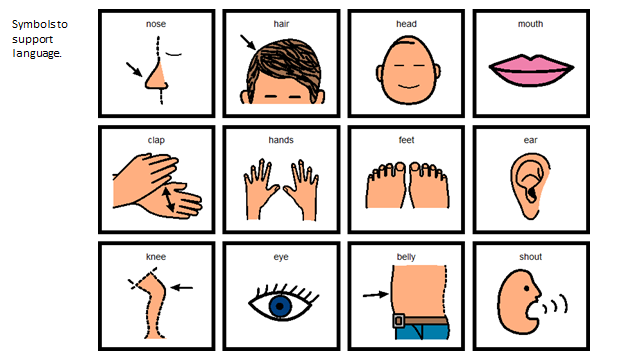 